 Zgoda Rodzica /opiekunaBiała Szkoła – Kurza Góra, Kurzętnik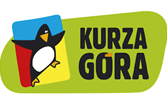 Termin :  13  lutego ( poniedziałek ) 2023r.Grupy jeżdżące posiadają karnet bez limitu wjazdów  na wszystkie stoki.  Karnet Czasowy                                              Dzieci potrafiące jeździć na nartach będą pod opieką nauczycieli wfDzieci powinny zabrać ze sobą drugie śniadanie i termos z ciepłą herbatąWszystkie dzieci powinny posiadać odpowiedni strój narciarski, kask i rękawice oraz kask.……………………………………………………………………………………………………………Wyrażam zgodę na udział mojego dziecka w zajęciach „Białej Szkoły”,W  Ośrodku Narciarskim Kurza Góra- Kurzętnik w dniu 14 lutego 2023r.…………………………………………………………………………………………Imię i nazwisko dzieckaJednocześnie zobowiązuję  się do zaopatrzenia dziecka w odpowiedni ubiór i sprzęt do zajęć na śniegu, na nartach.……………………………………tel:…………………………..                                                       Miejscowość, data i czytelny podpis rodzicówWariant 1Wariant 2Dzieci potrafiące jeździć na nartach bez własnego sprzętu.Dzieci potrafiące jeździć na nartach posiadające własny sprzęt narciarki.Opłata obejmuje:- przejazd autokarem-wypożyczalnia (buty, narty , kijki, kask)- karnet narciarski( czasowy bez limitu zjazdów)- ciepły posiłek (obiad )- opieka nauczyciela na stokuPoniżej proszę uzupełnić daneOpłata obejmuje:- przejazd autokarem- karnet narciarski  3 h ( czasowy bez limitu zjazdów- ciepły posiłek (obiad )- opieka nauczyciela na stokuWzrost.-…………………Waga.-…………………...Nr but.-…………………..Koszt: 270 złKoszt: 220 zł